La Cité universitaire francophone, Université de ReginaPoste: INTERVENANT.E PSYCHOSOCIAL.E / ANIMATEUR.TRICE CULTUREL.LE                                                                                programme d’immersion EXPLORE, été 2022, à Gaspé, QuébecMandatLa Cité universitaire francophone de l’Université de Regina a été créée pour répondre aux besoins éducatifs universitaires des francophones de la Saskatchewan. Cette institution en plein essor est un acteur de choix dans l’enseignement, la recherche et l’offre de services en français, dans un environnement francophone. Notre mandat pour le projet d’immersion EXPLORE est de développer un programme de français langue seconde qui se veut différent grâce à pleine intégration des activités de plein air et la mise en valeur du milieu naturel gaspésien.  La Cité universitaire francophone recrute une ou un intervenant psychosocial pour son programme d’immersion d’été EXPLORE en français langue seconde pour la période du 27 juin au 4 août 2022.  Le lieu de travail est le Cégep de la Gaspésie et des Îles à Gaspé.  Responsabilités :Sous la supervision de la directrice du programme et du coordonnateur, l’intervenant.e travaille auprès des étudiants du projet Explore. Il leur prête une oreille attentive et les accompagne dans leur questionnement. Il agit comme personne-ressource et conseiller, et est prêt à rencontrer les étudiants qui en ressentent le besoin. Il les aide également à mieux s'intégrer socialement. L’intervenant.e / animateur.trice culturel.le anime les activités culturelles et participe aux sorties de plein air.Qualifications :Détenir un diplôme d’études collégiales en technique de travail socialFlexible, enthousiaste, créatif et capable de travailler avec des jeunes de 16 et 17 ansPosséder d’excellentes habiletés interpersonnelles Être capable de travailler de façon autonome et au sein d’une équipe Posséder d’excellentes habiletés de communication tant à l’oral qu’à l’écrit en françaisÊtre bilingue (français - anglais)Détenir un cours de premiers soins Posséder une expérience en animation de: radio étudiante, improvisation, jeux théâtraux est un atoutNous vous invitons à visiter le site web du programme, spécifiquement la Foire aux questions.  https://lacite.uregina.ca/fr/uni/services/voyages/exploreConditions d’emploiLa durée du contrat est du 27 juin au 4 août 2022. Le nombre d’heures de travail par semaine est en moyenne de 40 heures.     L’intervenant / animateur sera logé en résidences avec les étudiants (à partir du 27 juin) - nourri (à partir du 4 juillet). De plus, il/elle peut être amené(e) à travailler les fins de semaine.Le taux horaire est de 16$/h pour un total de 3 840$. Les candidats intéressés sont invités à soumettre un curriculum vitae et une lettre de motivation, au plus tard le 6 février 2022, par courriel, télécopieur ou courrier à l’adresse qui suit :Les entrevues auront lieu à Québec 3-4 mars 2022. Nous remercions tous les candidats pour leur intérêt. Veuillez toutefois noter que seules les personnes sélectionnées pour une entrevue seront contactées.L'Université de Regina s'engage à constituer une main-d'oeuvre représentative. Elle encourage les membres de groupes visés par l'équité en matière d'emploi à s'identifier comme tel dans leur demande.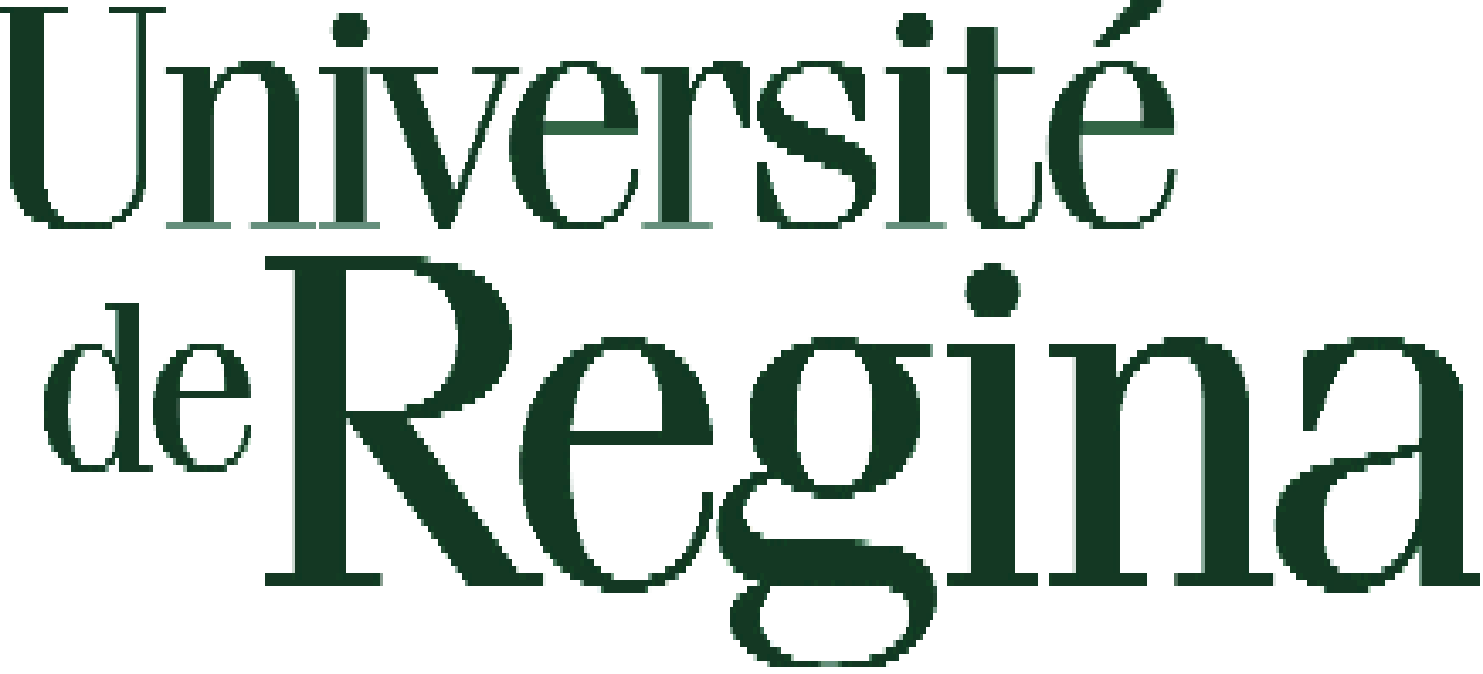 Ressources HumainesLa Cité universitaire francophone, Université de ReginaRegina SK S4S 0A2Téléc. : (306) 585-5183cite@uregina.ca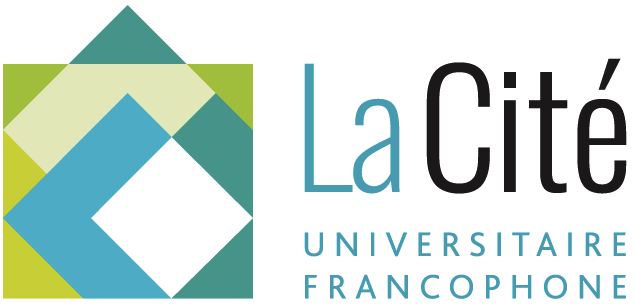 